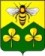 АДМИНИСТРАЦИЯ САНДОВСКОГО  МУНИЦИПАЛЬНОГО ОКРУГАТверская областьПОСТАНОВЛЕНИЕ08.02.2021                                         п. Сандово                                                 № 49О комиссии по предупреждению и ликвидации чрезвычайных ситуаций и обеспечению пожарной безопасности Сандовского муниципального округаВ соответствии с Федеральным законом от 21.12.1994 N 68-ФЗ "О защите населения и территорий от чрезвычайных ситуаций природного и техногенного характера", Постановлением Правительства Российской Федерации от 30.12.2003 N 794 "О единой государственной системе предупреждения и ликвидации чрезвычайных ситуаций", Законом Тверской области от 30.07.1998 N 26-ОЗ-2 "О защите населения и территорий области от чрезвычайных ситуаций природного и техногенного характера" и Постановлением Правительства Тверской области от 10.02.2017 N 32-пп "О Положении о комиссии по предупреждению и ликвидации чрезвычайных ситуаций и обеспечению пожарной безопасности Тверской области"  Администрация Сандовского муниципального округаПОСТАНОВЛЯЕТ:1. Утвердить Положение о комиссии по предупреждению и ликвидации чрезвычайных ситуаций и обеспечению пожарной безопасности Сандовского муниципального округа (приложение 1).2. Создать комиссию по предупреждению и ликвидации чрезвычайных ситуаций и обеспечению пожарной безопасности (далее - КЧС и ОПБ) Сандовского муниципального округа.3. Утвердить состав комиссии по предупреждению и ликвидации чрезвычайных ситуаций и обеспечению пожарной безопасности Сандовского муниципального округа (приложение 2).4. Признать утратившими силу Постановление администрации Сандовского района от 24.09.2012  № 282  «О комиссии по предупреждению и ликвидации чрезвычайных ситуаций и обеспечению пожарной безопасности Сандовского района»5. Контроль за выполнением настоящего Постановления возложить на заместителя Главы Администрации Сандовского муниципального округа Фумина Е.А. 6. Настоящее Постановление вступает в силу со дня его подписания и подлежит официальному опубликованию и размещению на официальном сайте Сандовского муниципального округа.Глава  Сандовского муниципального округа                                                 О.Н. Грязнов  Приложение 1к Постановлению Администрации Сандовского муниципального округа.от 08.02.2021г № 49ПОЛОЖЕНИЕо комиссии по предупреждению и ликвидациичрезвычайных ситуаций и обеспечению пожарной безопасностиСандовского муниципального округаI. Общие положения1. Комиссия по предупреждению и ликвидации чрезвычайных ситуаций и обеспечению пожарной безопасности Сандовского муниципального округа (далее именуемая - Комиссия) является координационным органом Сандовского звена Тверской территориальной подсистемы единой государственной системы предупреждения и ликвидации чрезвычайных ситуаций (далее - ТТП РСЧС) и предназначена для организации и выполнения работ по предупреждению чрезвычайных ситуаций природного и техногенного характера (далее именуются - чрезвычайные ситуации), уменьшению ущерба от них и ликвидации чрезвычайных ситуаций и обеспечению пожарной безопасности, координации деятельности объектов экономики и организации на подведомственной территории.Комиссия является постоянно действующим органом Сандовского муниципального округа.Комиссия осуществляет свою деятельность под руководством Главы Сандовского муниципального округа - начальника гражданской обороны Сандовского муниципального округа.2. Комиссия в своей деятельности руководствуется Конституцией Российской Федерации, федеральными конституционными законами, федеральными законами, указами и распоряжениями Президента Российской Федерации, постановлениями и распоряжениями Правительства Российской Федерации, законами Тверской области, нормативными правовыми актами Губернатора Тверской области и Правительства Тверской области, а также Положением о комиссии по предупреждению и ликвидации чрезвычайных ситуаций и обеспечению пожарной безопасности Сандовского муниципального округа.Деятельность Комиссии финансируется из бюджета Сандовского муниципального округа, порядок ее материального и технического обеспечения определяется Администрацией Сандовского муниципального округа.Раздел II. Основные задачи и функции Комиссии3. Основными задачами Комиссии являются:- разработка предложений по реализации государственной политики в области предупреждения и ликвидации чрезвычайных ситуаций и обеспечения пожарной безопасности на территории Сандовского муниципального округа;- координация деятельности органов управления и сил Сандовского звена Тверской территориальной подсистемы единой государственной системы предупреждения и ликвидации чрезвычайных ситуаций (далее - ТТП РСЧС);- организация контроля за осуществляемыми мероприятиями по предупреждению и ликвидации чрезвычайных ситуаций, обеспечения пожарной безопасности, восстановления и строительства жилых домов, объектов жилищно-коммунального хозяйства, социальной сферы, производительной и инженерной инфраструктуры, поврежденных и разрушенных в результате чрезвычайных ситуаций, а также обеспечения надежной работы потенциально опасных объектов в условиях чрезвычайных ситуаций;- организация разработки нормативных правовых актов в области защиты населения и территорий от чрезвычайных ситуаций и по вопросам пожарной безопасности, анализ практики их применения;- участие в разработке и осуществлении мероприятий по предотвращению чрезвычайных ситуаций, уменьшению ущерба от последствий аварий, катастроф и стихийных бедствий;- обеспечение готовности органов управления, сил и средств Сандовского звена ТТП РСЧС к действиям в чрезвычайных ситуациях;- создание резервов финансовых и материальных ресурсов, используемых на предупредительные мероприятия, содержание и обеспечение аварийно-спасательных мероприятий, ликвидации чрезвычайных ситуаций и оказание помощи пострадавшим;- определение мер по укреплению материально-технической базы формирований и подразделений, обеспечивающих предупреждение и тушение пожаров на территории Сандовского муниципального округа;- организация взаимодействия с комиссиями по предупреждению и ликвидации чрезвычайных ситуаций и обеспечению пожарной безопасности объектов экономики Сандовского муниципального округа, военным комиссариатом и общественными организациями;- управление действиями сил и средств при ликвидации чрезвычайных ситуаций, организация привлечения сил и средств к аварийно-спасательным работам;- руководство планированием и организация (при необходимости) временного отселения населения, его размещения, жизнеобеспечения и возвращение в места постоянного проживания;- организация сбора и обмена информацией в области защиты населения и территорий от чрезвычайных ситуаций;- организация обучения и подготовки населения к действиям в чрезвычайных ситуациях, подготовки повышения квалификации специалистов Сандовского звена ТТП РСЧС;- координация деятельности объектовых комиссий Сандовского муниципального округа.4. Комиссия с целью выполнения возложенных на нее задач осуществляет следующие функции:- рассматривает в пределах своей компетенции вопросы в области предупреждения и ликвидации чрезвычайных ситуаций и обеспечения пожарной безопасности, восстановления и строительства жилых домов, объектов жилищно-коммунального хозяйства, социальной сферы, производственной и инженерной инфраструктуры, поврежденных и разрушенных в результате чрезвычайных ситуаций, и вносит в установленном порядке Главе Сандовского муниципального округа соответствующие предложения;- разрабатывает предложения по совершенствованию нормативных правовых актов и иных нормативных документов в области предупреждения и ликвидации чрезвычайных ситуаций и обеспечения пожарной безопасности;- организует прогнозирование и оценку обстановки на территории Сандовского муниципального округа, которая может сложиться в результате чрезвычайных ситуаций природного и техногенного характера;- изучает причины и условия возникновения пожаров на территории Сандовского муниципального округа и готовит предложения по их устранению;- разрабатывает и вносит на рассмотрение в Администрацию Сандовского муниципального округа проекты решений по вопросам, связанным с предупреждением и ликвидацией чрезвычайных ситуаций и обеспечением пожарной безопасности;- контролирует деятельность Сандовского звена ТТП РСЧС, организаций и предприятий на подведомственной им территории по вопросам предупреждения и ликвидации чрезвычайных ситуаций и обеспечения пожарной безопасности;- разрабатывает предложения по ликвидации чрезвычайных ситуаций, восстановлению и строительству жилых домов, объектов жилищно-коммунального хозяйства, социальной сферы, производственной и инженерной инфраструктуры, поврежденных и разрушенных в результате чрезвычайных ситуаций на территории Сандовского муниципального округа.Раздел III. Права Комиссии5. Комиссия в пределах своей компетенции имеет право:- принимать решения, обязательные для выполнения всеми организациями на территории Сандовского муниципального округа;- привлекать в установленном порядке силы и средства, входящие в Сандовское звено ТТП РСЧС, к выполнению аварийно-спасательных и других неотложных работ;- приостанавливать функционирование потенциально опасных объектов на территории Сандовского муниципального округа вне зависимости от их ведомственной подчиненности в случае угрозы возникновения чрезвычайных ситуаций;- запрашивать у организаций и общественных объединений Сандовского муниципального округа необходимые материалы и информацию;- заслушивать на своих заседаниях представителей организаций и общественных объединений;- привлекать для участия в своей работе представителей учреждений и организаций Сандовского муниципального округа;- вносить в установленном порядке в Администрацию Сандовского муниципального округа предложения по вопросам, требующим решения Главы Сандовского муниципального округа;- образовывать рабочие группы, в том числе постоянно действующие, из лиц, входящих в состав Комиссии, а также с привлечением ученых, специалистов, представителей федеральных органов исполнительной власти и других заинтересованных организаций по направлениям деятельности Комиссии, определять полномочия и порядок работы этих групп.Раздел IV. Состав и организация работы Комиссии6. В состав Комиссии входят следующие лица: председатель Комиссии, заместители председателя Комиссии, секретарь Комиссии и члены Комиссии.Функции председателя Комиссии, заместителей председателя Комиссии, секретаря Комиссии и членов Комиссии:а) председатель Комиссии:- руководит деятельностью Комиссии, проводит заседания Комиссии, распределяет обязанности между членами Комиссии, дает им поручения;- определяет место, время проведения и утверждает повестку дня заседания Комиссии по представлению секретаря Комиссии;- подписывает от имени Комиссии все документы, связанные с выполнением возложенных на Комиссию задач;б) заместители председателя Комиссии:- по поручению председателя Комиссии один из заместителей председателя выполняет функции председателя Комиссии в случае его отсутствия;- организуют деятельность членов Комиссии в соответствии с распределением обязанностей между ними;- представляют Комиссию по вопросам, относящимся к компетенции каждого из заместителей председателя;- осуществляют общий контроль за реализацией принятых Комиссией решений и рекомендаций;- организуют работу по подготовке проектов правовых актов Сандовского муниципального округа по внесению изменений в состав Комиссии в связи с организационно-кадровыми изменениями в течение 14 дней со дня их возникновения, а также по внесению изменений и дополнений в Положение и по реорганизации и ликвидации Комиссии;в) секретарь Комиссии:- оформляет протокол и решение Комиссии;- осуществляет подготовку проектов планов работы Комиссии;- формирует проект повестки дня заседаний;- организует сбор и подготовку материалов к заседаниям;- информирует членов Комиссии о месте, времени проведения и повестке дня очередного заседания, обеспечивает их необходимыми справочно-информационными материалами;- организует участие в заседаниях Комиссии представителей организаций, деятельность которых связана с рассматриваемыми вопросами;- формирует в дело документы Комиссии, хранит их и сдает в архив в установленном порядке;д) члены Комиссии имеют право:- доступа к информации и другим материалам, рассматриваемым на заседаниях Комиссии;- в случае несогласия с принятым Комиссией решением изложить письменно свое особое мнение, которое подлежит обязательному приобщению к протоколу заседания Комиссии;- участвовать в образуемых Комиссией рабочих группах по вопросам, входящим в компетенцию Комиссии, и возглавлять их.7. Председателем Комиссии является Глава Сандовского муниципального округа, который руководит деятельностью Комиссии и несет ответственность за выполнение возложенных на нее задач.Организационно-техническое обеспечение деятельности Комиссии осуществляет отдел по делам гражданской обороны и чрезвычайным ситуациям Администрации Сандовского муниципального округа.8. Положение о Комиссии и ее состав утверждаются постановлением Главы Сандовского муниципального округа. Председатель Комиссии лично руководит деятельностью Комиссии и несет ответственность за выполнение возложенных на нее задач.9. Комиссия осуществляет свою деятельность в соответствии с настоящим Положением и планом работы Комиссии на год, принимаемым на заседании Комиссии и утвержденным Сандовского муниципального округа.Заседания Комиссии проводятся председателем Комиссии или по его поручению одним из его заместителей по мере необходимости, но не реже одного раза в квартал.Заседание Комиссии считается правомочным, если на нем присутствуют не менее половины ее членов.Члены Комиссии принимают участие в ее заседаниях без права замены. В случае отсутствия члена Комиссии на заседании он имеет право представить свое мнение по рассматриваемым вопросам в письменной форме.Подготовка материалов к заседанию Комиссии осуществляется учреждением, организацией, к сфере ведения которых относятся вопросы, включенные в повестку дня заседания, материалы должны быть представлены в Комиссию до  проведения заседания.10. Решения Комиссии принимаются простым большинством голосов присутствующих на заседании членов Комиссии. В случае равенства голосов решающим является голос председателя Комиссии.Решение Комиссии оформляется протоколом, который утверждаются председателем Комиссии или его заместителем, председательствующим на заседании.Управляющий деламиАдминистрации Сандовского муниципального округа                                   Г.И.ГороховаПриложение N 2к Постановлению АдминистрацииСандовского муниципального округа от 08.02.2021г № 49СОСТАВкомиссии по предупреждению и ликвидации чрезвычайныхситуаций и обеспечению пожарной безопасностиСандовского муниципального округа Председатель комиссии:Грязнов Олег Николаевич  - Глава Сандовского муниципального округаЗаместители председателя комиссии:Фумин Евгений Анатольевич - Заместитель Главы Администрации Сандовского муниципального округаВасильев Андрей Александрович – Инспектор отделения НД и ПР по Весьегонскому, Сандовскому, Молоковскому районам Тверской области, УНД и ПР Главного управления МЧС России по Тверской области (по согласованию)Секретарь комиссии:Халявин Игорь Анатольевич - Заведующий отделом мобилизационной подготовки, начальник отдела по делам ГО и ЧС  Члены комиссии:Шустров Николай Николаевич   - Заведующий  отделом  благоустройства и поселкового хозяйстваБелов Сергей Алексеевич - Начальник Сандовского отдела Краснохолмского лесничества  (по согласованию) Халявин Виктор Анатольевич -  Старший мастер Сандовского участка Весьегонского РЭС МРСК «Центра-Тверьэнэрго» (по согласованию)Шурупов Максим Михайлович - Начальник ПСЧ - 47 (по согласованию)Ковалев Александр Алексеевич - Директор ООО «Сандовское ДРСУ» (по согласованию)Соловьев Алексей Сергеевич - Директор МКУ «ЕДДС Сандовского муниципального округа»;Лебедева Светлана Викторовна - Заведующий отделом жизнеобеспечения;Белов Олег Александрович - Начальник Сандовского участка ОАО «Ростелеком» (по согласованию)Беляков Юрий Викторович - Исполнительный директор Сандовского отделения ООО «МЭС» (по согласованию)Богук Любовь Валерьевна - Начальник ГБУ « Сандовская СББЖ» (по согласованию)Павличенко Дмитрий Владимирович - Генеральный директор ООО "Альянс Сандовские тепловые сети" (по согласованию)Кирьян Александр Вячеславович - Генеральный директор ООО «Управляющая компания Альянс»  (по согласованию)Управляющий деламиАдминистрации Сандовского муниципального округа                                     Г.И.Горохова